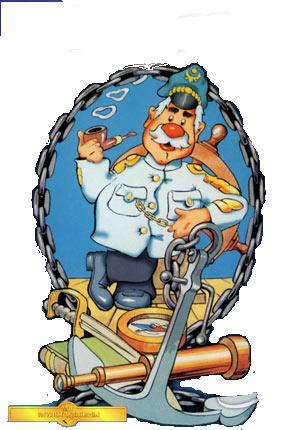                                            Математическая регата 4 класс (2014)« Задачки кота учёного»Название  команды…………………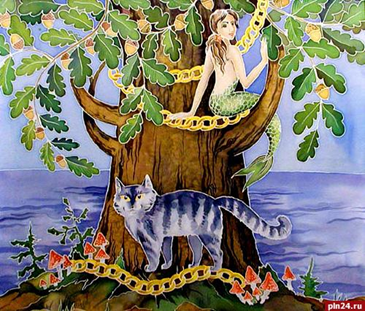 Школа ………………………1   тур  (10 мин) -----   6 балловУ лукоморья дуб зелёный;Златая цепь на дубе том:   И днём и ночью кот учёный                                                      Всё ходит по цепи кругом…В сказке А.С. Пушкина кот учёный  рассказывал  свои сказки и  забавлял всех жителей лукоморья. Но русалки не слушали его, а пели свою песню.№ 1.1   На дубу сидят 18 русалок. Все, кроме двух, зеленоволосые. Все зеленоволосые, кроме трёх, грустные. Все грустные зеленоволосые русалки, кроме четырёх, поют песню. Помогите  найти сколько грустных зеленоволосых русалок поют песню?Решение: 1) 18-2=16 (р) – зеленоволосые.2) 16-3=13 (р) -  грустные зеленоволосые.3) 13-4=9(р)- поют песню.Ответ: 9 русалокКритерии для проверки:отсутствие решения или неверное решение – 0 баллов,правильный ход рассуждения (неполное решение) -1 балл  полное решение – 2 балла.№ 1.2   Для царевны, томящейся в темнице, кот придумал задание. Помогите расставить  знаки арифметических действий и скобки так, чтобы равенства стали верными.           1  2  3  4  5 =16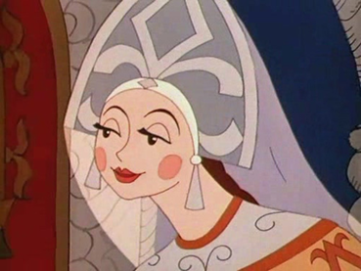 Ответ: 1+(2+3)х4 -5=16Критерии для проверки:отсутствие решения или неверное решение – 0 баллов,правильный ход рассуждения (неполное решение) -1 балл  полное решение – 2 балла. № 1.3   Иван решил спасти царевну. Царь задал ему новую задачу: записать наибольшее и наименьшее пятизначное число, у каждого из которых сумма цифр равна 9. Помогите Ивану справиться с заданием.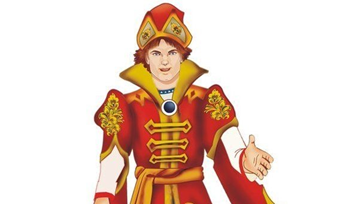 Ответ: 90000 и 10008Критерии для проверки:отсутствие решения или неверное решение – 0 баллов,правильный ход рассуждения (неполное решение) -1 балл  полное решение – 2 балла.Спасибо Вам!Желаем успехов в следующем туре! Математическая регата 4 класс (2013) Название команды…………………………    Школа ………………………                   2 тур (15 мин) ------ 7 баллов Кот учёный и  Василиса Премудрая решили устроить соревнования, проверить смекалку друг друга. № 2.1  Кот учёный на одной из стен замка написал старинный ребус: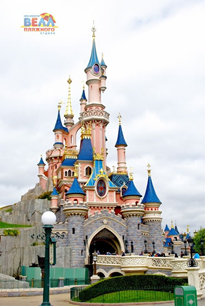 +           =-          =	+           =Подумайте, как расставить в клеточки цифры  от 0 до 9, но только по одному разу, чтобы равенства были верными.  Решение: 3+5=8    или 2+6=89-7=2            9-5=44+6=10         3+7=10Ответ: имеет 2 варианта.Критерии для проверки:отсутствие решения или неверное решение – 0 баллов,правильный ход рассуждения (неполное решение) -1 балл  полное решение – 2 балла.№ 2.2             Василиса Премудрая предложила учёному коту разрезать головку сыра тремя разрезами на 8 частей. Помогите  коту справиться с заданием. 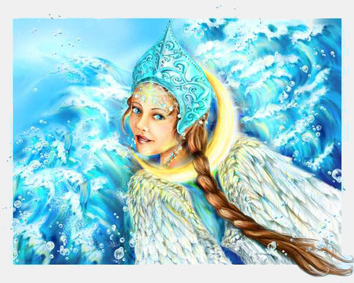 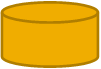 Решение:              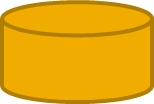 Ответ: Критерии для проверки:отсутствие решения или неверное решение – 0 баллов,правильный ход рассуждения (неполное решение) -1 балл  полное решение – 2 балла.№2.3    Баба Яга тоже решила поучаствовать в соревновании на смекалку. Кот учёный и Василиса Премудрая придумали для неё задачу.Наседки-птицы сидели на гнёздах. В каждом было по 9 яиц. Когда в каждом гнезде вылупились по 7 птенцов, то всего осталось 12 яиц. Помогите найти сколько было гнёзд?Решение: 1) 9-7=2( я)- осталось в каждом гнезде.2) 12:2=6 (гн)Ответ: 6 гнёзд.Критерии для проверки:отсутствие решения или неверное решение – 0 баллов,правильный ход рассуждения (неполное решение) -1 балл  полное решение – 3 балла.Спасибо Вам!    Желаем успехов в  следующем туре! Математическая регата 4 класс         (2014)                                                                                                                                                         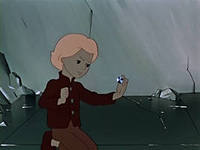  Название     команды………………     Школа ………………………                          3 тур (20мин) ------ 8 баллов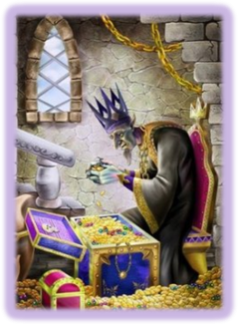 Кощей Бессмертный чахнет над своим златом, считая монеты. Выбившись из сил, он попросил  учёного кота посчитать, сколько злата у него в сундуках.№ 3.1  Когда из первого сундука кот  переложил во второй 12 золотых монет, то количество монет во втором стало равняться половине числа монет третьего ящика, а в первом – на 18 монет меньше, чем в третьем. Сколько монет было в первом сундуке, если во втором было 9 монет?  Кот быстро посчитал монеты  и успокоил Кощея Бессмертного.  Помогите  восстановить решение кота.    Решение: 1) 9+12=21(м)- во 2 сундуке.2) 21*2=42(м)-в 3 сундуке.3) 42-18=24(м)-осталось в 1 сундуке.4) 24=12=36 (м)Ответ: 36 монет.Критерии для проверки:отсутствие решения или неверное решение – 0 баллов,правильный ход рассуждения (неполное решение) -1 балл  полное решение – 3 балла.№ 3.2.       В лукоморье живут разные неведомые звери.Они разместились в квадратный загон. Нарисуй, каким образом внутри загона можно установить ещё два квадратных загона, чтобы изолировать зверей друг от друга.Чтобы не попасть в лапы «неведомым зверям», надо нарисовать «безопасные» загоны. Решение: Критерии для проверки:отсутствие решения или неверное решение – 0 баллов,правильный ход рассуждения (неполное решение) -1 балл  полное решение – 2 балла.№ 3.3. Гусь и гном вместе весят 10 кг. Гном и Мартин вместе весят 60 кг, так же, как и Мартин с гусем. Помогите найти сколько весит каждый?Решение: Один из вариантов.1) 10+60+60=130(кг)- удвоенная масса  гуся, гнома и Мартина вместе.2) 130:2=65(кг) – масса гуся, гнома и Мартина.3) 65-10=55(кг)- масса Мартина.4) 65-55=5 (кг)-гусь.5) 10-5=5(кг)-гном.Ответ: гусь и гном весят по 5 кг, а Мартин – 55 кг.Критерии для проверки:отсутствие решения или неверное решение – 0 баллов,правильный ход рассуждения (неполное решение) -1 балл  полное решение – 3 балла.Спасибо тебе за помощь!Кот учёный очень доволен!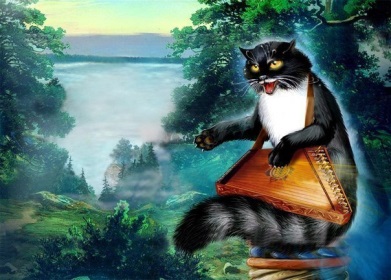 